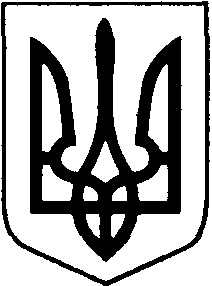 НововолинськА  міськА  радА  ВоЛИНСЬКОЇ  ОБЛАСТІВОСЬМОГО СКЛИКАННЯР І Ш Е Н Н Я19 грудня 2022 року                   м. Нововолинськ                             № 18/20 Про внесення змін до Програми «Творча обдарованість» Нововолинської міської територіальної громади на 2022-2027 рокиВідповідно до статті 26 Закону України «Про місцеве самоврядування в Україні», п.1 ст.53 Закону України «Про освіту», п.3 ст.20  Закону України «Про повну загальну середню освіту» та з метою   створення сприятливих умов для розвитку творчого потенціалу, пошуку, підтримки і стимулювання інтелектуально і творчо обдарованих дітей, самореалізації творчої особистості в сучасному суспільстві та її постійного духовного самовдосконалення, міська рада ВИРІШИЛА:1. Внести зміни до Програми «Творча обдарованість» Нововолинської міської територіальної громади  на 2022-2027 роки, а саме:- розділ VI останній абзац замінити словами «загальний обсяг фінансових ресурсів необхідних для реалізації Програми – 842,7»- розділ IX ФІНАНСОВЕ ЗАБЕЗПЕЧЕННЯ ПРОГРАМИ викласти у новій редакції (додається).2.Контроль  за виконанням даного рішення покласти  на  заступника міського голови з питань діяльності виконавчих органів відповідно до розподілу функціональних обов'язків. Міський голова                                                                                   Борис КАРПУСНіна Шумська 32770Додаток 1до  розділу IX Програми «Творча обдарованість» Нововолинської міської територіальної громади на 2022-2027 роки IX. ФІНАНСОВЕ ЗАБЕЗПЕЧЕННЯ ПРОГРАМИФінансове забезпечення здійснюватиметься в установленому порядку за рахунок видатків бюджету міської територіальної громади, інших джерел фінансування не заборонених законодавством. У 2022-2027 роках видатки на виконання Програми здійснюватимуться основними виконавцями в межах асигнувань, передбачених у бюджеті міської територіальної громади на відповідні  роки. Заступник начальника управління освіти                                                                                                                     Ніна ШУМСЬКА№з/пВид видатківОбсяг запланованих коштів,тис. гривеньОбсяг запланованих коштів,тис. гривеньОбсяг запланованих коштів,тис. гривеньОбсяг запланованих коштів,тис. гривеньОбсяг запланованих коштів,тис. гривеньОбсяг запланованих коштів,тис. гривеньОбсяг запланованих коштів,тис. гривеньДжерелафінансування№з/пВид видатківВсього202220232024202520262027Джерелафінансування1Відрядження учнів-учасників обласних олімпіад та їх наставників74,929,9186,07,07,07,0Бюджет міськоїтериторіальної громади2Відрядження учнів-учасників обласних мовно-літературних конкурсів та їх наставників24,23,54,85,35,35,3Бюджет міської територіальної громади3Відрядження учнів-учасників обласного етапу конкурсу МАН та ї наставників27,54,55,06,06,06,0Бюджет міської територіальної громади4Премії учням-переможцям обласних етапів Всеукраїнських предметних олімпіад та  конкурсів,випускникам-медалістам.150,634,138,518,020,020,020,0Бюджет міської територіальної громади5Премії випускникам навчальних закладів, які на ЗНО здобули 195-200 балів13520.023.023.023.023.023.0Бюджет міської територіальної громади6Премії вчителям, вихованці яких стали переможцями  олімпіад, конкурсів, наукових робіт, здобули  на ЗНО високі результати (195-200 балів)163.020,025.028.030.030.030.0Бюджет міської територіальної громади7Стипендія міського голови267.520.049.549.549.549.549.5Бюджет міської територіальної громадиВсього:842,7124,0162,0134,3140.8140.8140.8Бюджет міської територіальної громади